В соответствии со ст. 24, 25, 26, 27, 28 Устава Орининского сельского поселения Моргаушского района Чувашской Республики,  регламента Собрания депутатов Орининского сельского поселения Моргаушского района Чувашской Республики, Собрание депутатов Орининского сельского поселения Моргаушского района Чувашской Республики р е ш и л о:1. Утвердить план работы Собрания депутатов Орининского сельского поселения Моргаушского района Чувашской Республики на 2018 год.2. Контроль за выполнение настоящего решения оставляю за  собой.Глава Орининскогосельского поселения                                                С.В.БардасовПЛАН РАБОТЫ Собрания депутатов Орининского сельского поселения Моргаушского района Чувашской Республики на 2018 годЧĂВАШ РЕСПУБЛИКИМУРКАШ РАЙОНĚ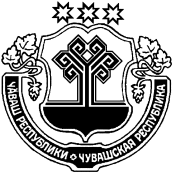 ЧУВАШСКАЯ РЕСПУБЛИКАМОРГАУШСКИЙ  РАЙОНОРИНИН  ЯЛ  ПОСЕЛЕНИЙĚНДЕПУТАТСЕН ПУХĂВĚЙЫШĂНУ12.01. 2018 №  С-33/4Патаккасси ялěСОБРАНИЕ ДЕПУТАТОВОРИНИНСКОГО СЕЛЬСКОГОПОСЕЛЕНИЯРЕШЕНИЕ12.01. 2018 №  С-33/4д.ПадаккасыОб утверждении плана работы Собрания депутатов Орининского сельского поселения Моргаушского района Чувашской Республики на 2018  год  Приложение к решению Собрания депутатов Орининского сельского поселения Моргаушского района Чувашской Республики от 12.01.2018 г. № С-33/4№п/пНаименование мероприятийСрок исполненияОтветственные исполнители1. Организационные мероприятия1. Организационные мероприятия1. Организационные мероприятия1. Организационные мероприятия1.Заседания Собрания депутатов Орининского сельского поселенияВ соответствии с РегламентомПредседатель Собрания депутатов2.Заседания комиссий Собрания депутатов Орининского сельского поселенияПо мере  необходимостиПредседатели комиссий4.Осуществление контроля исполнения решений, принятых Собранием депутатов Орининского сельского поселенияВ течение годаПредседатель Собрания депутатов5.Подготовка вопросов для рассмотрения на заседаниях Собрания депутатов Орининского сельского поселенияВ течение годаПредседатель Собрания депутатов,Депутаты Собрания депутатовАдминистрация6.Разработка и утверждение нормативно-правовых документов, касающихся деятельности органов местного самоуправленияВ течение годаДепутаты Собрания депутатов7.Осуществление предварительного, текущего и последующего контроля по бюджетно-финансовым вопросамВ течение годаДепутаты Собрания депутатов8.Информирование населения о деятельности Собрания депутатовВ течение годаДепутаты Собрания депутатов9.Организация и проведение публичных слушаний По мере необходимостиАдминистрация10.Заслушивание отчета главы Орининского сельского поселения о работе за 2017 год и планах на 2018 годЯнварь-февральДепутаты Собрания депутатовАдминистрация2. Нормотворческая деятельность2. Нормотворческая деятельность2. Нормотворческая деятельность2. Нормотворческая деятельность1.Утверждение отчета об исполнении бюджета Орининского сельского поселения за 2017 год  1 – ое полугодие 2018 годаДепутаты Собрания депутатовАдминистрация2.Внесение изменений в бюджет Орининского сельского поселения на 2018 годПо мере необходимостиДепутаты Собрания депутатовАдминистрация3.Внесение изменений в Устав Орининского сельского поселенияПо мере необходимости4.Принятие муниципальных нормативных правовых актовПо мере необходимости5.Анализ  действующих  муниципальных  правовых  актов,  принятых  Собранием  депутатов,  и  приведение  их  в  соответствие  с  действующим  законодательствомПо мере изменения законодательстваДепутаты Собрания депутатовАдминистрация6.Утверждение бюджета Орининского сельского поселения на 2019 год4 кварталДепутаты Собрания депутатовАдминистрация